SPTŠ Murska SobotaSEMINARSKA NALOGA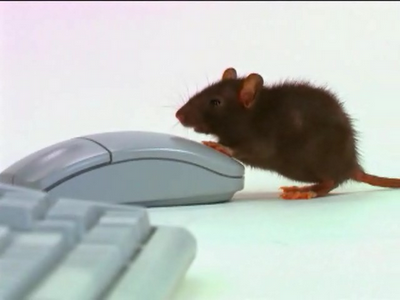 Šolsko leto 2008/2009KAZALOKAJ JE MIŠKA	3Splošno o miškah	3ZGODOVINA MIŠKE	4VRSTE MIŠK	4Kroglična	4Optična	5Laserska	5Blazinica za prenosnik	6DELO Z MIŠKO	6Klik	6Dvojni klik	7Vrtenje kolesca	7KAZALO slikSlika 1 moderna miška	3Slika 2 miška z motivom Hello Kitty	3Slika 3 prva miška	4Slika 4 prva miška s spodnje strani	4Slika 5 kroglična miška	4Slika 6 optična miška	5Slika 7 laserska miška	5Slika 8 miška na prenosniku	6KAJ JE MIŠKARačunalniška miška je kazalna naprava za računalnike, je majhen objekt z enim ali večimi gumbi in je zasnovana tako,  da  naravno sede v roko. Miška je ena izmed najbolj razširjenih naprav (poleg tipkovnice) za interaktivno delo z računalnikom. Na spodnji strani miške je naprava, ki zaznava relativno gibanje miši na ravnih površinah, in je običajno pretvorjeno v gibanje kazalca na zaslonu. Opremljena je opremljena z gumbi (največkrat tremi), srednja tipka pa je pogosto kombinirana s kolescem, ki poleg pritiska omogoča tudi vrtenje.Reče se ji miška predvsem zato ker, so bili zgodnji modeli miši podobni mišim zaradi repa. Nekateri pa menijo da zaradi: m.o.u.s.e.: 'Manually-operated user selection equipment', ročno delujoča uporabniška kazalna naprava. 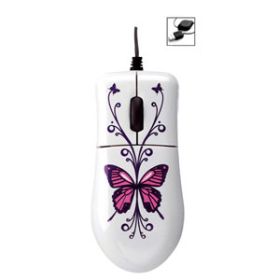 Slika  moderna miškaSplošno o miškahRačunalniška miška ima običajno najmanj 2 gumba, nekatere imajo celo 5 ali več gumbov. Miške so danes priključene na računalnike predvsem z USB ali PS/2 priključki. Brezžične  miške pa so priključene z radijsko, infrardečo ali bluetooth povezavo. DPI (dots per inch-pike na inč) je merska enota za hitrosti mišk. Pospeški mišk so programski triki, zato lahko kazalec včasih celo hitreje ali počasneje od dejanskega DPI-ja.Nekateri OS-i preračunavajo pospeške mišk in predvidijo hitrosti, zato so ti premiki bolj relativni od navadnih mehanskih mišk.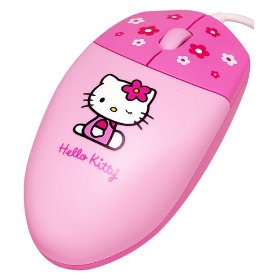 Slika  miška z motivom Hello KittyZGODOVINA MIŠKENačrte za izdelavo je Doug Engelbart, ki je v zgodovini zapisan kot izumitelj, začel risati že 1961. Računalniške miške ni predstavilo podjetje Apple leta 1984 z Apple Liso, temveč Douglas C. Engelbart že leta 1968. Douglas je s 17 sodelavci 9. decembra leta 1968 predstavil mnogo novosti, ki so prišle v redno uporabo šele leta kasneje. Imela je 2 koleščka ki sta si bila pravokotna. Najbolj podobno današnji je naredil v zgodnjih 1970 Bill English, s kroglico. Prvo uporabno miško, ki je hitro postala popularna pa je naredilo podjetje Logitech.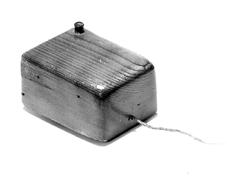 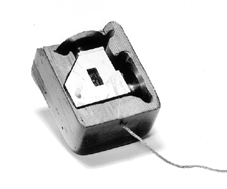 Slika  prva miškaSlika  prva miška s spodnje straniVRSTE MIŠKKroglična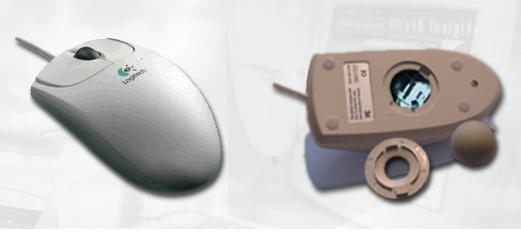 Slika  kroglična miškaOptičnaOptična miška, je miš brez koleščkov in kroglic, narejena tako da led diode osvetljujejo podlago pod miško in zaznavajo relativne premike. Prednost pred mehansko miško pa je tudi to, da deluje na večini podlag in nimajo gibljivih delov, ki bi se lahko poškodovali.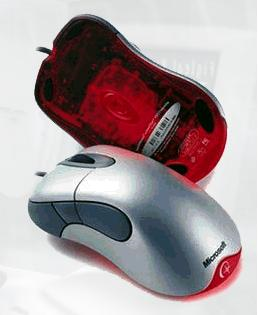 Slika  optična miškaLaserskaObstaja tudi laserska miš. Ta je 20x bolj občutljiva na podlage in zato tudi bolj natančna kot optična miška. 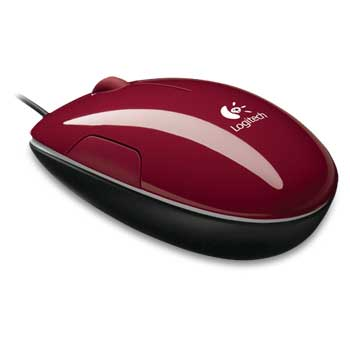 Slika  laserska miškaBlazinica za prenosnikBlazinica za prenosnik ima enak namen kot računalniška miška, le da je intergrirana v računalnik oz. tipkovnico. Deluje pa na principu dotika prsta. Položaj prsta določi tako, da izračuna pritisk na horizontalni in vertikalni osi. Ti senzorji so položeni ob koncu blazinic. Da premikaš kazalec, moraš držati prst na blazinici in ga vleči po njej. Drugo je podobno ali enako kot pri navadni računalniški miši.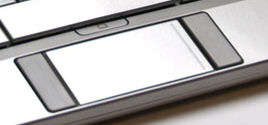 Slika  miška na prenosnikuDELO Z MIŠKOOsnovne akcije pri delu z miško so:klikdvojni klikklik in vlekvrtenje kolescaKaj in kako delamo z miško je odvisno od programa, s katerim trenutno delamo. Program mora prepoznati signale, ki prihajajo iz miške preko programskega gonilnika za miško.KlikS klikom na levo tipko navadno izbiramo objekte, gumbe, funkcije v menujih in označujemo besedilo, ki se ob tem shrani v »odložišče« (ang. clipboard). Klik na srednjo tipko ima v odvisnosti od programa zelo različne funkcije. Praviloma pa pomeni funkcijo »prilepi« (ang. paste), kjer se na trenutno mesto vstavi vsebina iz odložišča. Zelo različne funkcije ima tudi klik na desno tipko, praviloma pa se odpre padajoči meni z dodatnimi možnostmi.Dvojni klikDvojni klík (pogovorno tudi »dvoklík«) je dvakratni klik na enega izmed gumbov na računalniški miški, ki se naredi z določeno hitrostjo (po navadi v eni sekundi). Hitrost dvojnega klika je prilagodljiva, vendar je to odvisno od operacijskega sistema. Po navadi dvojni klik sproži dogodke, kot so zagon programov, ogledovanje datotek, ipd. Če dvojno kliknemo po ikoni izvršljivega programa, se bo ta program zagnal. Dvoklik na ostale vrste datotek odpre datoteko v pripadajočem programu, seveda če je ustrezni program nameščen in je v nastavitvah ta tip datoteke povezan s programom.Vrtenje kolescaVrtenje kolesca omogoča hitrejše premikanje po daljših dokumentih. Pri tem se premika samo okno za vpogled v dokument, mesto kazalčka ostane na istem mestu! S pritiskom na kolesce se (odvisno od programa in različice OS) spremeni slika kazalčka in pozicioniranje kazalčka v zgornji del ekrana pomeni premikanje proti začetku dokumenta, premik v spodnji del pa proti koncu dokumenta. Ponoven pritisk na kolesce ukine to funkcijo in slika kazalčka postane normalna (odvisna od nastavitev).